Below is a collection of tweets you can copy-and-paste or modify now through ShakeOut. This messaging can also be adapted to Facebook, Google Plus, Instagram, and Pinterest. For these sites we recommend including ShakeOut web banners (example below), available at  www.shakeout.org/california/resources/banners.html.Countdown to ShakeOut:The Great #California @ShakeOut is just 3 weeks away on 10/17 at 10:17 a.m. - ShakeOut, Don't Freak Out. Register: ShakeOut.org/california/registerJOIN US in 2 weeks on 10/17 at 10:17 a.m. for @ShakeOut! Register: ShakeOut.org/california/register. #ShakeOutGet Ready to #ShakeOut! We are one week from @ShakeOut, this year on 10/17 at 10:17 a.m. Register now to be counted: http://shakeout.org/california/register2 DAYS TILL #SHAKEOUT! Register to practice Drop, Cover, and Hold on with us this Thursday at 10:17 a.m.: ShakeOut.org/california/registerTomorrow at 10:17 a.m., millions everywhere will practice Drop, Cover, & Hold On with @ShakeOut. Register: ShakeOut.org/california/register. #ShakeOut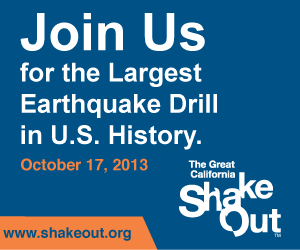 